ПЛАН ЗАСТРОЙКИпо компетенции «Выпечка осетинских пирогов»Регионального этапа чемпионатаЮниоры2024 г.Поэтажный план компетенцииВыпечка осетинских пирогов5,88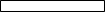 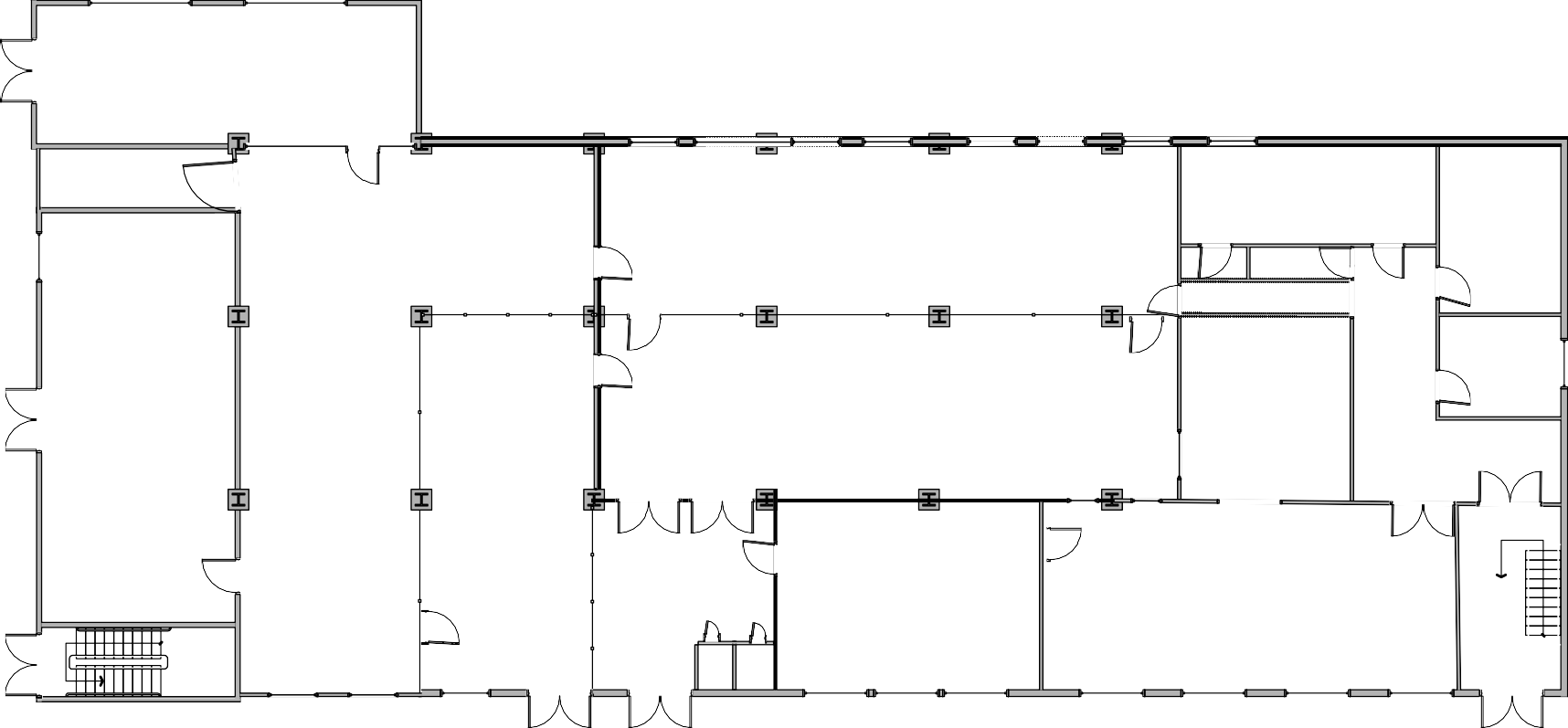 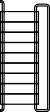 План застройки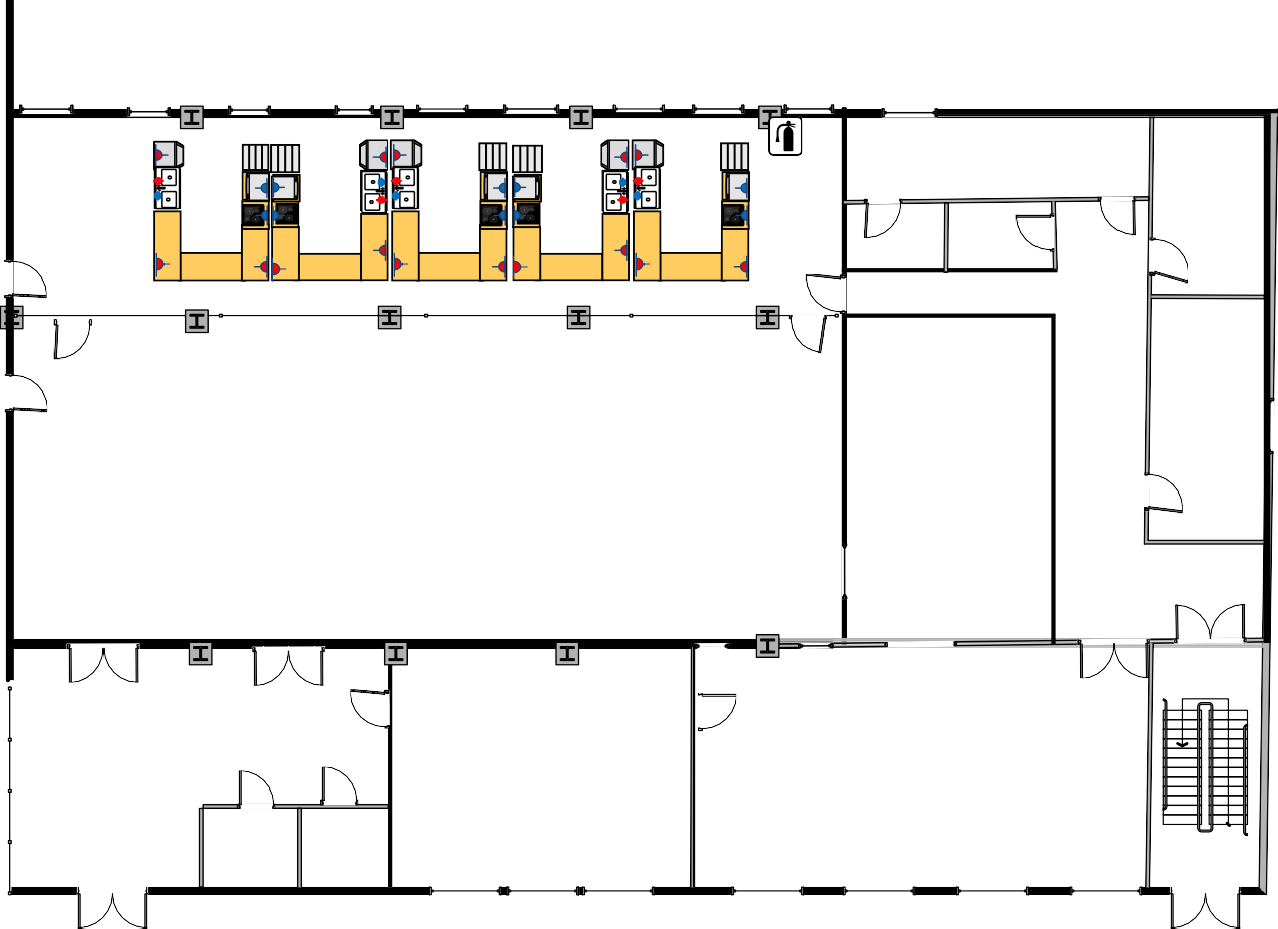 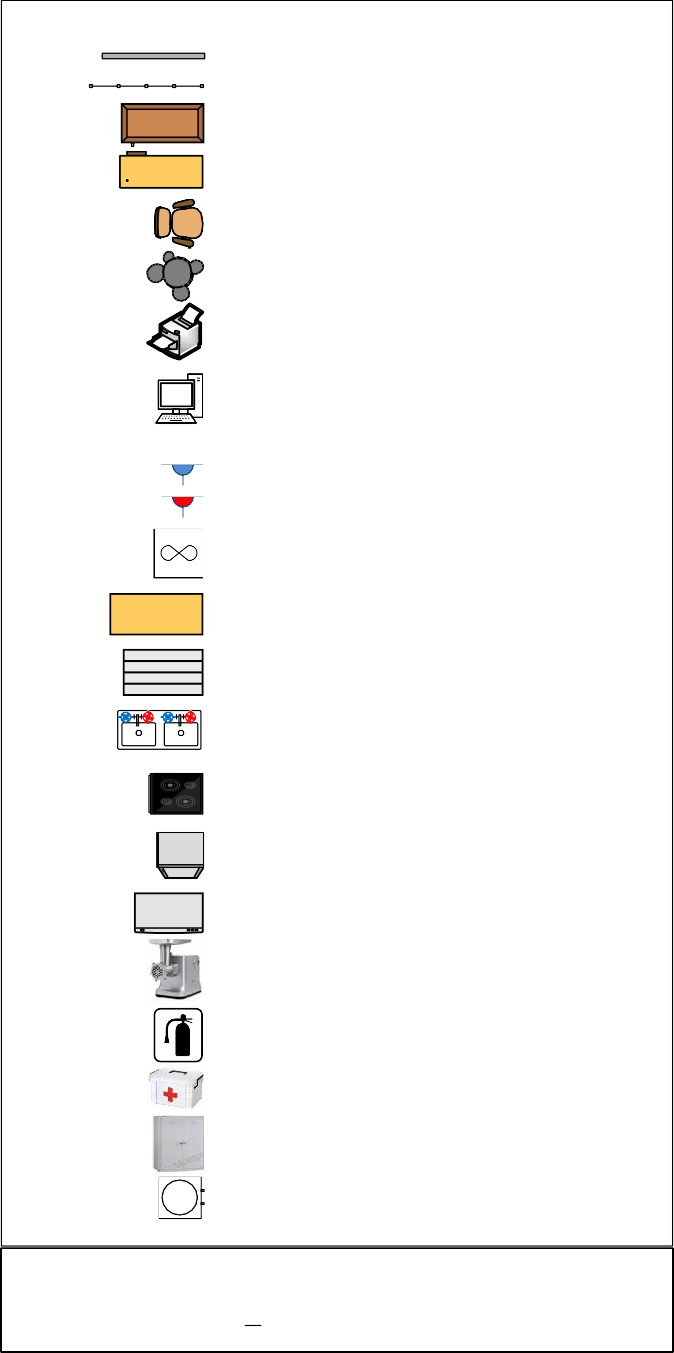 План застройки компетенции Выпечка осетинских пирогов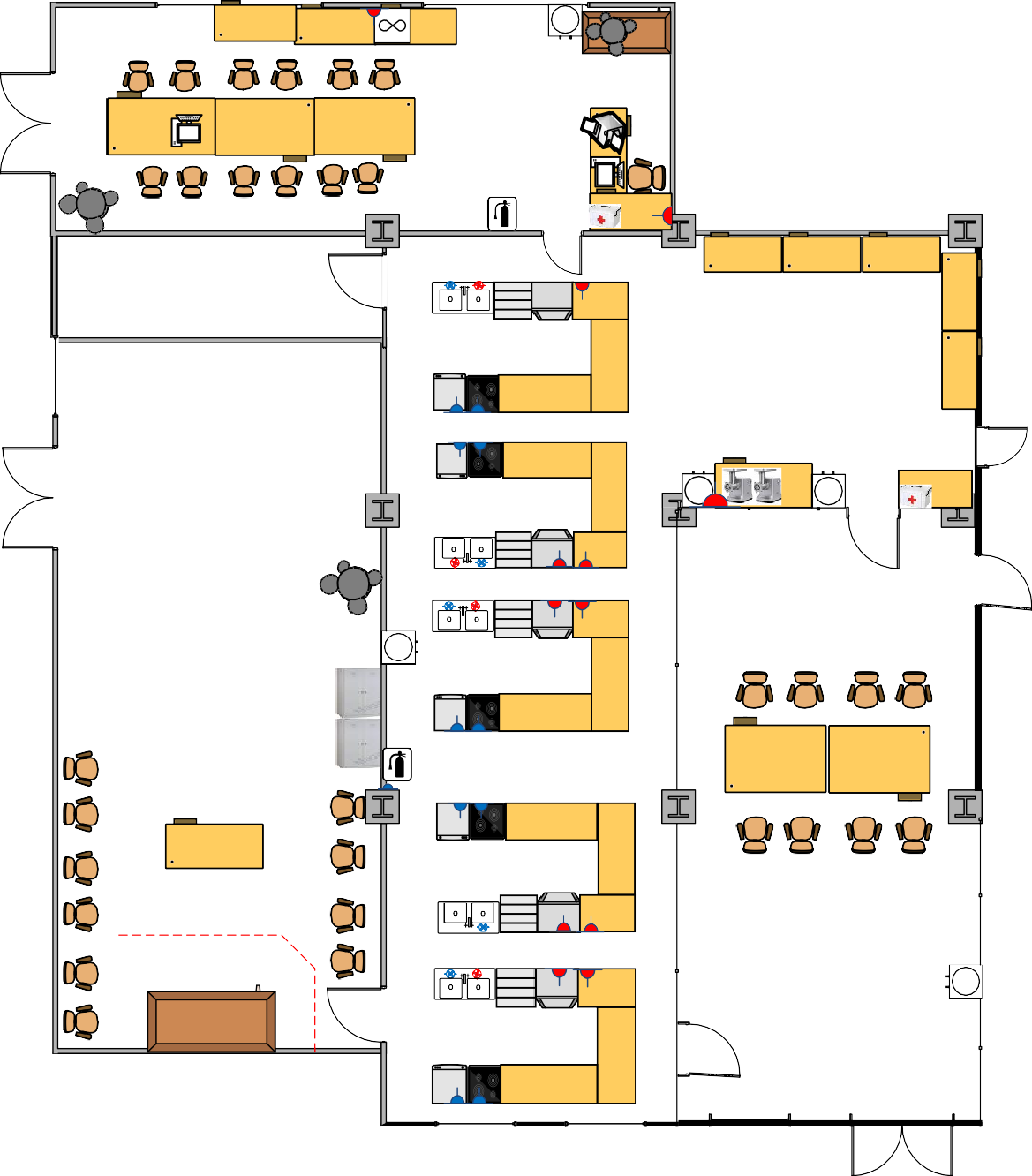 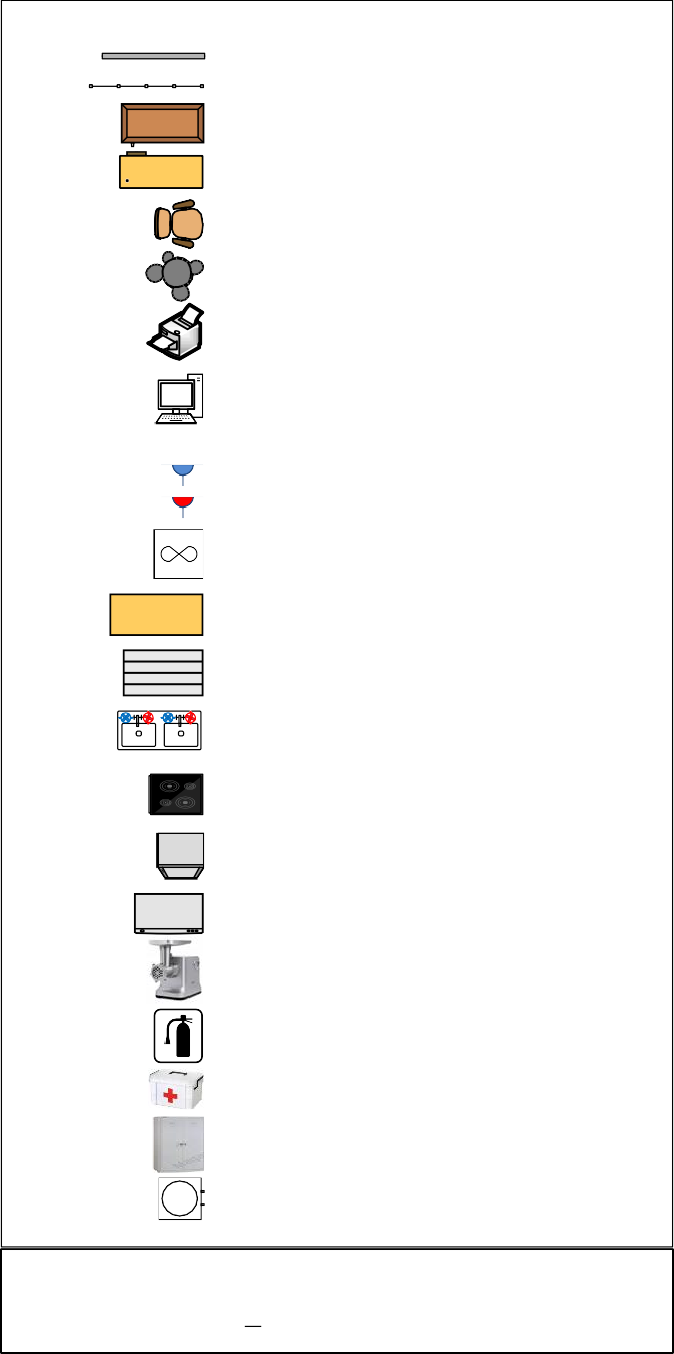 Актуальный план застройки для проведения чемпионата вычерчивается в соответствии с принятыми в компетенции условными обозначениями и с учетом наименований инфраструктурного листа. План застройки может иметь иную планировку, утвержденную главным экспертом площадки.При выполнении конкурсного задания (инвариант) площадь рабочего места должна быть не менее 10м2. При выполнении конкурсного задания из вариативной части площадь рабочего места не увеличивается.Комната конкурсантов, комната экспертов, главного эксперта могут находиться в другом помещении, за пределами конкурсной площадки в шаговой доступности. Зона работы главного эксперта может размещаться как в отдельном помещении, так и в комнате экспертов.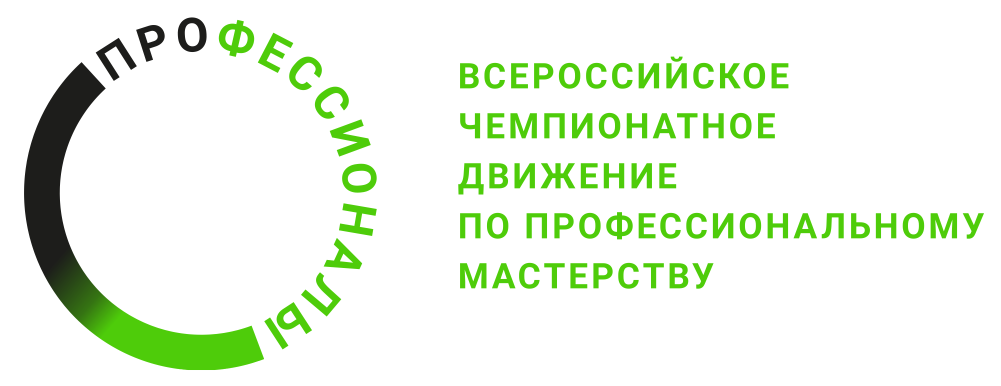 